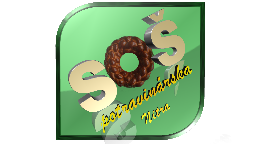 Cabajská 6, 949 01 Nitra								Anička MrkvičkováVaša značka 			Naša značka        	Vybavuje linka 			Dátum				SOSP/        /2024               Ing.Majerčíková, PhD./112	24.1.2024Vec   VýzvaVedenie SOŠ potravinárskej, Cabajská 6, Nitra Vás vyzýva.....                                                                                                    ....................................                                                                                                    Ing. Katarína Čurillová									riaditeľka školyTelefón:					E-mail:		                 IČO: 037/7720429					sosp@sosp.sk	                 	17054222